OEL.6.271.2.2018ZAMAWIAJĄCY:Ochotnicza Straż Pożarna w LubawceUl. Piastowska 658-420 LubawkaNIP: 614-15-12-159REGON: 230922299Prowadzący postępowanie – pełnomocnik Zamawiającego:Gmina LubawkaPlac Wolności 1,  58 - 420 LubawkaNIP: 614-10-01-909  tel.: 75 74 11 588www.lubawka.eu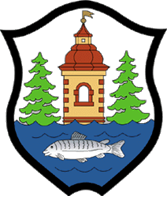 SPECYFIKACJA ISTOTNYCH WARUNKÓW ZAMÓWIENIA(SIWZ)W SPRAWIE PRZETARGU NIEOGRANICZONEGO O WARTOŚCI SZACUNKOWEJ POWYŻEJ 30.000 EURO I PONIŻEJPROGÓW UNIJNYCH NA DOSTAWY ZADANIE PN.: „Zakup średniego samochodu ratowniczo-gaśniczego dla OSP Lubawka” zatwierdzam, dnia 23.08.2018 r.			Ochotnicza Straż Pożarna w LubawcePrezes Ochotniczej Straży Pożarnejw Lubawce /-/ Wiesław BieniekSPIS TREŚCI:Informacje ogólneTryb udzielenia zamówieniaOpis i zakres przedmiotu zamówieniaTermin wykonania zamówieniaWarunki udziału w postępowaniuWykaz oświadczeń lub dokumentów, potwierdzających spełnienie warunków udziału w postępowaniu oraz brak podstaw do wykluczeniaInformacje o sposobie porozumiewania się Zamawiającego z wykonawcami oraz przekazywania oświadczeń i dokumentówWskazanie osób uprawnionych do porozumiewania się z WykonawcamiWymagania dotyczące wadiumTermin związania ofertąOpis sposobu przygotowania ofertMiejsce oraz termin składania i otwarcia ofertOpis sposobu obliczenia cenyInformacje dotyczące walut obcych, w jakich mogą być prowadzone rozliczenia
między Zamawiającym, a WykonawcąOpis kryteriów, którymi Zamawiający będzie się kierował przy wyborze oferty, wraz z podaniem znaczenia tych kryteriów oraz sposobu oceny ofertInformacje o formalnościach, jakie powinny zostać dopełnione po wyborze oferty w celu zawarcia umowy w sprawie zamówienia publicznegoWymagania dotyczące zabezpieczenia należytego wykonania umowyIstotne dla stron postanowienia, które zostaną wprowadzone do treści zawieranej umowy w sprawie zamówienia publicznegoPouczenie o środkach ochrony prawnej przysługujących wykonawcy w toku postępowania o udzielenie zamówieniaInne postanowieniaKlauzula informacyjna1. Informacje ogólneGmina Lubawka, Plac Wolności 1, 58-420 Lubawka, NIP: 614-10-01-909, tel. 75-74-11-588, fax 75-74-11-262, adres strony internetowej: www.lubawka.eu działająca na podstawie pełnomocnictwa Zamawiającego: Ochotniczej Straży Pożarnej w Lubawce, z siedzibą w Lubawce, przy ul. Piastowskiej 6, 58-420 Lubawka, Gmina Lubawka, powiat kamiennogórski, zaprasza do złożenia ofert w przetargu nieograniczonym na zadanie pn.: „Zakup średniego samochodu ratowniczo-gaśniczego dla  OSP Lubawka”.2. Tryb udzielenia zamówieniaDo udzielenia przedmiotowego zamówienia zastosowanie ma ustawa z dnia 29 stycznia 2004 roku Prawo zamówień publicznych (t.j. Dz. U. z 2017 r., poz. 1579 ze zm.). Postępowanie jest prowadzone w trybie przetargu nieograniczonego.3. Opis i zakres przedmiotu zamówienia3.1. Przedmiotem zamówienia jest: Zakup i dostawa średniego samochodu ratowniczo-gaśniczego dla  Ochotniczej Straży Pożarnej w Lubawce, gmina Lubawka, powiat kamiennogórski.3.2. Szczegółowy opis przedmiotu zamówienia zawiera specyfikacja techniczna wozu, stanowiąca załącznik nr 1A do SIWZ3.3. Obowiązki wykonawcy:Wykonawca zobowiązuje się  przenieść na Zamawiającego własność i  wydać mu ze swojej siedziby 1 szt. średniego samochodu ratowniczo-gaśniczego z wyposażeniem zgodnym z opisem przedmiotu zamówienia.Szczegółowa charakterystyka techniczna pojazdu określona została w Załączniku nr 1A do oferty i Specyfikacji Istotnych Warunków Zamówienia, który jest jednocześnie załącznikiem do umowy i stanowi integralną jej część. Samochód musi spełniać wymagania określone w Polskich Normach dotyczące parametrów technicznych, budowy i rozwiązań konstrukcyjnych tego typu pojazdów.Zamawiający wymaga, aby samochód posiadał świadectwo dopuszczenia wydane przez Centrum Naukowo – Badawcze Ochrony Przeciwpożarowej im. Józefa Tuliszkowskiego ul. Nadwiślańska 213, 05-420 Józefów k/Otwocka. Wymaga się aby świadectwo dopuszczenia było ważne na dzień odbioru pojazdu. Świadectwo winno być dołączone do oferty. Pod pojęciem „świadectwo dopuszczenia” rozumie się dokument, o którym mowa w art. 7 ustawy z dnia 24 sierpnia 1991 r. o ochronie przeciwpożarowej.Wykonawca zobowiązuje się wydać Zamawiającemu samochód z pełnym zbiornikiem paliwa i jeżeli w eksploatacji są stosowane inne płyny, to również z pełnymi zbiornikami tych płynów.Przedmiotowe zamówienie jest współfinansowane z Budżetu Gminy Lubawka ze środków Krajowego Systemu Ratowniczo Gaśniczego, z Narodowego Funduszu Ochrony Środowiska i Gospodarki Wodnej, z Wojewódzkiego Funduszu Ochrony Środowiska i Gospodarki Wodnej we Wrocławiu oraz ze środków budżetu Województwa Dolnośląskiego.Zamawiający zastrzega sobie prawo do unieważnienia niniejszego postępowania na każdym jego etapie, w przypadku nieotrzymania środków dotacji lub zmiany zasad współfinansowania przedmiotu zamówienia przez instytucje finansujące.Ilekroć w opisie przedmiotu zamówienia posłużono się znakiem towarowym, patentem lub wskazano pochodzenie należy rozumieć i brać pod uwagę również rozwiązania lub produkty równoważne, czyli o parametrach nie gorszych niż określone w SIWZ, co oznacza że opis przedmiotu zamówienia nie zmierza do ograniczania konkurencji. Zamawiający dopuszcza możliwość złożenia oferty w oparciu o zastosowanie produktów i urządzeń równoważnych, tzn. nie gorszych niż opisane w specyfikacji technicznej, z zachowaniem tych samych standardów technicznych, technologicznych i jakościowych. Wskazane konkretne produkty mają charakter ogólny i przykładowy. Wszelkie koszty związane ze zmianą rozwiązań lub produktów w tym koszty ewentualnych opracowań i uzgodnień ponosi  wyłącznie Wykonawca. Zamawiający oceniając ofertę za równoważne rozwiązania lub produkty uzna te, których właściwości lub parametry techniczne, użytkowe i jakościowe nie są gorsze od wskazanych w specyfikacji technicznej. Wykonawca składając ofertę zobowiązany jest w przypadku wprowadzania zmian przedstawić przekonywujące dokumenty o równoważności tychże zmian. Oznaczenie wg Wspólnego Słownika Zamówień - KODY CPV: Główny przedmiot: 34144210-3   Wozy strażackie4. Termin wykonania zamówieniaZamówienie należy zrealizować w terminie ostatecznym do dnia 19 listopada 2018 roku.5. Warunki udziału w postępowaniuO udzielenie zamówienia ubiegać się mogą wszyscy Wykonawcy, którzy:5.1. zgodnie z art. 22 ust. 1 pkt 1 ustawy Pzp - nie podlegają wykluczeniu na podstawie art. 24 ust.1 i ust. 5 tej ustawy;Zamawiający, na podstawie przepisu art. 24 ust. 5 pkt 1  ustawy Pzp, wykluczy Wykonawcę:- pkt. 1 w stosunku do którego otwarto likwidację, w zatwierdzonym przez sąd układzie w postępowaniu restrukturyzacyjnym jest przewidziane zaspokojenie wierzycieli przez likwidację jego majątku lub sąd zarządził likwidację jego majątku w trybie art. 332 ust. 1 ustawy z dnia 15 maja 2015 r. – Prawo restrukturyzacyjne (t,j. Dz. U. z 2017 poz. 1508 z poźn. zm.)  lub którego upadłość ogłoszono, z wyjątkiem wykonawcy, który po ogłoszeniu upadłości zawarł układ zatwierdzony prawomocnym postanowieniem sądu, jeżeli układ nie przewiduje zaspokojenia wierzycieli przez likwidację majątku upadłego, chyba że sąd zarządził likwidację jego majątku w trybie art. 366 ust. 1 ustawy z dnia 28 lutego 2003 r. – Prawo upadłościowe (t.j. Dz. U. z 2017 r. poz. 2344 z poźn. zm.);5.2. zgodnie z art. 22 ust. 1 pkt 2 ustawy Pzp - spełniają warunki udziału w postępowaniu określone w art. 22 ust. 1b tej ustawy, dotyczące:5.2.1) kompetencji lub uprawnień do prowadzenia określonej działalności zawodowej, o ile wynika to z odrębnych przepisów:Opis sposobu dokonywania oceny spełniania tego warunku: Warunek spełniony zostanie jeżeli Wykonawca złoży oświadczenie, o którym mowa w rozdziale 6 ust. 1 pkt 1) niniejszej SIWZ.5.2.2) sytuacji finansowej lub ekonomicznejOpis sposobu dokonywania oceny spełniania tego warunku: Wykonawca spełnia warunek jeżeli:posiada ubezpieczenie od odpowiedzialności cywilnej w zakresie prowadzonej działalności, związanej z przedmiotem zamówienia na sumę gwarancyjną minimum 500.000,00 zł,5.2.3) zdolności technicznej lub zawodowejOpis sposobu dokonywania oceny spełniania tego warunku: Wykonawca spełnia warunek jeżeli:wykaże należyte wykonanie w okresie ostatnich 3 lat przed upływem terminu składania ofert, a jeżeli okres jej działalności jest krótszy, w tym okresie minimum:- jednej dostawy samochodu strażackiego ratowniczo-gaśniczego, o wartości minimum 500.000,00 zł brutto.5.3. Zamawiający w niniejszym postępowaniu zgodnie z art. 24aa ustawy Pzp najpierw dokona oceny ofert, a następnie zbada czy Wykonawca, którego oferta została oceniona jako najkorzystniejsza, nie podlega wykluczeniu oraz spełnia warunki udziału w postępowaniu.5.4. Zamawiający wezwie Wykonawcę, którego oferta została najwyżej oceniona, do złożenia w wyznaczonym terminie, nie krótszym niż 5 dni (zgodnie z art. 26 ust.2 ustawy Pzp), aktualnych na dzień złożenia następujących oświadczeń lub dokumentów potwierdzających brak podstaw do wykluczenia oraz spełnianie warunków udziału w postępowaniu.5.5. Wykonawcy wspólnie ubiegający się o udzielenie zamówienia powinni wykazać, że warunki określone w ust. 5.1. spełnia oddzielnie każdy z Wykonawców składających ofertę wspólną, natomiast warunek określony w ust. 5.2 Wykonawcy mogą spełniać łącznie.6. Wykaz oświadczeń lub dokumentów, potwierdzających spełnienie warunków udziału w postępowaniu oraz brak podstaw do wykluczenia6.1. Na potwierdzenie spełnienia warunków udziału w postępowaniu, Wykonawca wraz z ofertą powinni złożyć:6.1.1) Oświadczenie o spełnieniu warunków udziału w postępowaniu – wg Załącznika nr 3 do SIWZ; (W przypadku Wykonawców wspólnie ubiegających się o zamówienie oświadczenie winno być złożone przez każdego wykonawcę osobno).6.1.2) Wykaz wykonanych dostaw w zakresie niezbędnym do wykazania spełniania warunku posiadania zdolności technicznej lub zawodowej zgodnie z wymaganiami zawartymi w pkt. 5.2.3) niniejszej SIWZ – wg Załącznika nr 5 do SIWZ; Zgodnie z dyspozycją z art. 26 ust. 2 ustawy Pzp, Zamawiający wezwie Wykonawcę do złożenia:- dowodów, że wymienione w załączonym do oferty wykazie dostawy zostały wykonane należycie, którymi są poświadczenie lub inne dokumenty, jeżeli z uzasadnionych przyczyn o obiektywnym charakterze wykonawca nie jest w stanie uzyskać poświadczenia. W przypadku gdy Zamawiający jest podmiotem, na rzecz którego dostawy wskazane w wykazie, o którym mowa wyżej, zostały wcześniej wykonane, Wykonawca nie ma obowiązku przedkładania ww. dowodów.W razie konieczności, szczególnie gdy wykaz lub dowody budzą wątpliwości Zamawiającego lub gdy z poświadczenia albo z innego dokumentu wynika, że zamówienie nie zostało wykonane lub zostało wykonane nienależycie, Zamawiający może zwrócić się bezpośrednio do właściwego podmiotu, na rzecz którego dostawy były wykonane, o przedłożenie dodatkowych informacji lub dokumentów bezpośrednio Zamawiającemu. (W przypadku Wykonawców wspólnie ubiegających się o zamówienie dokument ten składa przynajmniej jeden z Wykonawców).6.1.3) Zgodnie z dyspozycją z art. 26 ust. 2 ustawy Pzp, Zamawiający wezwie Wykonawcę do złożenia:- Opłaconej polisy OC, a w przypadku jej braku innego dokumentu potwierdzającego, że Wykonawca jest ubezpieczony od odpowiedzialności cywilnej w zakresie prowadzonej działalności, na sumę gwarancyjną minimum 500.000,00 zł. (W przypadku Wykonawców wspólnie ubiegających się o zamówienie dokument ten składa przynajmniej jeden z Wykonawców lub mogą złożyć jedną wspólną polisę potwierdzającą, że wszyscy Wykonawcy są ubezpieczeni od odpowiedzialności cywilnej w zakresie prowadzonej działalności.6.2. Na potwierdzenie braku podstaw do wykluczenia z postępowania, Wykonawca wraz z ofertą winien złożyć:6.2.1) oświadczenie o braku podstaw do wykluczenia z postępowania o udzielenie zamówienia publicznego na podstawie okoliczności, o których mowa w art. 24 ust. 1 i 5 ustawy Pzp. Wzór oświadczenia stanowi Załącznik nr 4 do SIWZ; (W przypadku Wykonawców wspólnie ubiegających się o zamówienie oświadczenie takie każdy z Wykonawców składa oddzielnie.)6.2.2) Zgodnie z dyspozycją z art. 26 ust. 2 ustawy Pzp, Zamawiający wezwie Wykonawcę do złożenia:- aktualnego odpisu z właściwego rejestru lub z centralnej ewidencji i informacji o działalności gospodarczej, jeżeli odrębne przepisy wymagają wpisu do rejestru lub ewidencji, w celu wykazania braku podstaw do wykluczenia w oparciu o art. 24 ust. 5 pkt 1 ustawy, wystawiony nie wcześniej niż 6 miesięcy przed upływem terminu składania ofert;(W przypadku Wykonawców wspólnie ubiegających się o zamówienie dokument ten każdy z Wykonawców składa oddzielnie).6.3. Wykonawca w terminie 3 dni od dnia zamieszczenia na stronie internetowej informacji, o której mowa w przepisie art. 86 ust. 5 ustawy Pzp przekazuje Zamawiającemu oświadczenie o przynależności lub braku przynależności do tej samej grupy kapitałowej, o której mowa w przepisie art. 24 ust. 1 pkt 23 ustawy Pzp. Wraz ze złożeniem oświadczenia, Wykonawca może przedstawić dowody, że powiązania z innym wykonawcą nie prowadzą do zakłócenia konkurencji w postępowaniu o udzielenie zamówienia. Wzór oświadczenia stanowi Załącznik nr 6 do SIWZ. (W przypadku Wykonawców wspólnie ubiegających się o zamówienie dokument ten składa każdy z Wykonawców oddzielnie).6.4. Wykonawcy mający siedzibę lub miejsce zamieszkania poza terytorium Rzeczypospolitej Polskiej, zamiast dokumentów o których mowa w ust. 6.2. pkt. 2) składają dokumenty wystawione w kraju, w którym Wykonawca ma siedzibę lub miejsce zamieszkania, potwierdzające odpowiednio, że nie otwarto jego likwidacji ani nie ogłoszono upadłości. Pozostałe dokumenty składa na zasadach określonych w niniejszym rozdziale.6.5. Jeżeli Wykonawca, wykazując spełnianie warunków, o których mowa w art. 22 ust. 1 pkt. 2 ustawy Pzp – określonych w ust. 5.2. niniejszej SIWZ – polega na zasobach innych podmiotów, na zasadach określonych w art. 22a ust. 1 ustawy Pzp, zobowiązany jest udowodnić Zamawiającemu, iż będzie dysponował zasobami niezbędnymi do realizacji zamówienia, w szczególności przedstawiając w tym celu pisemne zobowiązanie tych podmiotów do oddania mu do dyspozycji niezbędnych zasobów na potrzeby realizacji zamówienia. Treść zobowiązania powinna określać co najmniej: kto jest podmiotem przyjmującym, zasoby, zakres zobowiązania podmiotu, czego konkretnie dotyczy zobowiązanie oraz w jaki sposób będzie ono wykonane, w tym jakiego okresu dotyczy. W sytuacji, gdy przedmiotem udzielenia są zasoby nierozerwalnie związane z podmiotem ich udzielającym niemożliwe do samodzielnego obrotu i dalszego udzielenia ich bez zaangażowania tego podmiotu w wykonanie zamówienia, taki dokument powinien zawierać wyraźne nawiązanie do uczestnictwa tego podmiotu w wykonaniu zamówienia (np. podwykonawstwo, doradztwo, konsultacje, nadzór i inne).6.6. Jeżeli Wykonawca, wykazując spełnianie warunków, o których mowa w art. 22 ust. 1 ustawy Pzp, określonych w ust. 5.2 niniejszej SIWZ - polega na zasobach innych podmiotów, na zasadach określonych w art. 22a ust. 1 ustawy Pzp, a podmioty te będą brały udziału w realizacji części zamówienia, Zamawiający żąda przedstawienia w odniesieniu do tych podmiotów dokumentów wymienionych w ust. 6.2. niniejszego rozdziału. Postanowienia dotyczące podmiotów, które mają siedzibę lub miejsce zamieszkania poza granicami Rzeczypospolitej stosuje się odpowiednio.6.7. W przypadku Wykonawców wspólnie ubiegających się o udzielenie zamówienia oraz w przypadku podmiotów, o których mowa w ust. 6.3. i 6.4. kopie dokumentów dotyczących odpowiednio Wykonawcy lub tych podmiotów są poświadczane za zgodność z oryginałem przez Wykonawcę lub te podmioty.6.8. Dokumenty powinny być składane w formie oryginału lub kopii poświadczonej za zgodność z oryginałem przez Wykonawcę.6.9. Wszystkie wymagane dokumenty powinny być sporządzone w języku polskim, na maszynie, komputerze lub odręcznie w sposób zapewniający czytelność tekstu.6.10. Dokumenty sporządzone w języku obcym muszą być złożone wraz z tłumaczeniem na język polski.6.11. W zakresie nie uregulowanym niniejszą SIWZ mają zastosowanie przepisy ustawy Pzp.6.12. Wykonawcy wspólnie ubiegający się o zamówienie:ponoszą solidarną odpowiedzialność za niewykonanie lub nienależyte wykonanie zobowiązania;zobowiązani są ustanowić Pełnomocnika do reprezentowania ich w postępowaniu o udzielenie zamówienia publicznego albo reprezentowania w postępowaniu i zawarcia umowy w sprawie zamówienia;pełnomocnictwo składa się w oryginale lub kopi poświadczonej notarialnie;jeżeli oferta Wykonawców wspólnie ubiegających się o zamówienie (konsorcjum) zostanie wybrana jako najkorzystniejsza, Zamawiający żąda przed zawarciem umowy przedstawienia w określonym terminie umowy regulującej współpracę tych Wykonawców.7. Informacje o sposobie porozumiewania się Zamawiającego z wykonawcami oraz przekazywania oświadczeń i dokumentów7.1 	Specyfikację istotnych warunków zamówienia wraz z załącznikami udostępnia się na stronie internetowej Zamawiającego www.bip.lubawka.eu od dnia zamieszczenia ogłoszenia o zamówieniu w Biuletynie Zamówień Publicznych. SIWZ można także odebrać w siedzibie pełnomocnika Zamawiającego, Urząd Miasta Lubawka, Pl. Wolności 1, 58-420 Lubawka - w pokoju nr 17 /II-piętro/.7.2.	Wszelkie oświadczenia i zawiadomienia, wnioski lub informacje Zamawiający i wykonawcy zobowiązani są przekazywać pisemnie lub za pomocą potwierdzonego faksu. Jeżeli Zamawiający lub wykonawca przekazują oświadczenia, wnioski, zawiadomienia oraz informacje faksem, każda ze stron na żądanie drugiej potwierdza pisemnie fakt ich otrzymania.7.3 	Wykonawcy mogą zwrócić się do Zamawiającego o wyjaśnienie treści specyfikacji istotnych warunków zamówienia.7.4	Zamawiający niezwłocznie udzieli wyjaśnień, jeżeli wniosek o wyjaśnienie treści specyfikacji istotnych warunków zamówienia wpłynie do zamawiającego nie później niż do końca dnia, w którym upływa połowa wyznaczonego terminu składania ofert.7.5	Zamawiający prześle treść wyjaśnień wszystkim wykonawcom, którym przekazał specyfikację istotnych warunków zamówienia oraz zamieści na stronie internetowej, na której udostępniona jest specyfikacja – www.bip.lubawka.eu bez ujawniania źródła zapytania.7.6	W szczególnie uzasadnionych przypadkach przed upływem terminu do składania ofert Zamawiający może zmienić treść specyfikacji istotnych warunków zamówienia.7.7	Dokonaną zmianę Zamawiający przekaże niezwłocznie wszystkim wykonawcom, którym przekazał SIWZ oraz umieści na stronie internetowej.7.8	Jeżeli w wyniku zmiany treści SIWZ nie prowadzącej do zmiany treści ogłoszenia   o zamówieniu jest niezbędny dodatkowy czas na wprowadzenie zmian w ofertach Zamawiający przedłuży termin składania ofert. O przedłużeniu terminu składania ofert Zamawiający zawiadomi niezwłocznie wszystkich wykonawców, którym przekazał SIWZ oraz umieści tę informację na stronie internetowej.8.	Wskazanie osób uprawnionych do porozumiewania się z wykonawcamiOsoby upoważnione do kontaktowania się z Wykonawcami:- Małgorzata Sajdak Inspektor ds. pozyskiwania funduszy zewnętrznych, współpracy z organizacjami pozarządowymi oraz OSP Urzędu Miasta w Lubawce, tel. 516 317 351  w dniach od poniedziałku do piątku w godzinach: poniedziałek (7.30 – 17.00), od wtorku do czwartku w godzinach od. 7.30 – 15.30, piątek w godzinach 7 30 do 14 00 ,e-mail: lubawka@lubawka.eu9.	Wymagania dotyczące wadiumZamawiający nie żąda wniesienia wadium.10. Termin związania ofertą10.1	Wykonawca związany będzie złożoną ofertą przez okres 30 dni. Bieg terminu związania ofertą rozpoczyna się wraz z upływem terminu składania ofert.10.2	Wykonawca samodzielnie lub na wniosek zamawiającego może - przedłużyć termin związania ofertą, z tym że zamawiający może tylko raz, co najmniej na 3 dni przed upływem terminu związania ofertą, zwrócić się do wykonawców o wyrażenie zgody na przedłużenie tego terminu o oznaczony okres, nie dłuższy jednak niż 60 dni. 11. Opis sposobu przygotowania ofert11.1	Każdy Wykonawca przedstawi tylko jedną ofertę.11.2	Ofertę należy sporządzić w formie pisemnej według wzoru stanowiącego załącznik nr 1 do SIWZ.11.3	Wraz z ofertą należy złożyć:wypełniony i podpisany przez przedstawiciela Wykonawcy załącznik nr 1A do SIWZ – SPECYFIKACJA TECHNICZNAstosowne pełnomocnictwa,pisemne oświadczenia,wypełnione załączniki do oferty wskazane w rozdziale 6 niniejszej SIWZ.Oferta, aby była ważna musi być podpisana przez upoważnionych przedstawicieli Wykonawcy, wymienionych w aktualnych dokumentach rejestracyjnych firmy lub przez osoby posiadające pisemne pełnomocnictwo.W przypadku, gdy informacje zawarte w ofercie stanowią tajemnicę przedsiębiorstwa w rozumieniu art. 11 ustawy z dnia 16 kwietnia 1993 r. o zwalczaniu nieuczciwej konkurencji (t.j. Dz. U. z 2018 r. poz. 419), co do których Wykonawca zastrzega, że nie mogą być udostępniane innym uczestnikom postępowania, muszą być oznaczone klauzulą: „NIE UDOSTĘPNIAĆ – TAJEMNICA PRZEDSIĘBIORSTWA”. Zaleca się, aby były trwale, oddzielnie spięte. Wykonawca winien jednoznacznie udowodnić (wykazać), że w stosunku do każdego z zastrzeganych dokumentów faktycznie zachodzą przesłanki określone w art. 11 ust. 4 cytowanej wyżej ustawy. W tym celu należy wraz z ofertą złożyć pisemne uzasadnienie słuszności dokonanego zastrzeżenia.  Przez tajemnicę przedsiębiorstwa rozumie się nieujawnione do wiadomości publicznej informacje techniczne, technologiczne, organizacyjne przedsiębiorstwa lub inne informacje posiadające wartość gospodarczą, co do których przedsiębiorca podjął niezbędne działania w celu zachowania ich poufności. Wykonawca nie może zastrzec informacji, o których mowa w art. 86 ust. 4. Ustawy Pzp.Jeżeli Wykonawca zamierza powierzyć wykonanie części zamówienia Podwykonawcom, zobowiązany jest wskazać w formularzu ofertowym szczegółowy zakres zamówienia, których wykonanie zamierza im powierzyć oraz wyszczególnić kwoty należne podwykonawcom za wykonanie tych części zamówienia. Wykonawca zobowiązany jest również przekazać Zamawiającemu nie później niż w dniu zawarcia umowy pisemną informację dotyczącą wartości wynagrodzenia podwykonawcy w wysokości ustalonej w umowie między Podwykonawcą, a Wykonawcą za wykonanie części zamówienia powierzonych podwykonawcy, określonej w formularzu ofertowym w kolumnie 3 tabeli.                     Wykonawcy mogą wspólnie ubiegać się o udzielenie zamówienia. Muszą w tym przypadku ustanowić pełnomocnika do reprezentowania ich w postępowaniu o udzielenie zamówienia albo reprezentowania w postępowaniu i zawarcia umowy w sprawie zamówienia, zgodnie z art. 23 ustawy Prawo zamówień publicznych. Do oferty należy dołączyć oryginał pełnomocnictwa udzielonego przez upoważnionych przedstawicieli podmiotów uczestniczących wspólnie. Pełnomocnictwo musi wykazywać pełnomocnika (może to być zarówno jeden z przedsiębiorców tworzących konsorcjum, tzw. lider, jak i zupełnie odrębna osoba). Dokument ten wylicza wszystkich wykonawców wspólnie ubiegających się o zamówienie. Każdy z nich musi się pod nim podpisać.Ofertę należy złożyć, pod rygorem nieważności, w formie pisemnej. Treść oferty musi odpowiadać treści SIWZ.Wszystkie zapisane strony oferty łącznie z załącznikami powinny być ponumerowane.Wszystkie poprawki w treści oferty muszą zostać podpisane przez osobę podpisującą ofertę.Zaleca się, aby Wykonawca zamieścił ofertę w zamkniętej zewnętrznej i wewnętrznej kopercie z tym, że:a) zewnętrzna koperta powinna być zaadresowana na Zamawiającego, zawierać oznaczenie: przetarg nieograniczony –„Zakup średniego samochodu ratowniczo-gaśniczego dla OSP Lubawka”,  oraz „Nie otwierać przed godziną  1415  dnia 03 września 2018 roku”.  – bez nazwy i pieczątki Wykonawcy,b) koperta wewnętrzna powinna zawierać ofertę i być zaadresowana na Wykonawcę, tak, aby można było odesłać ofertę w przypadku wpłynięcia po terminie.Wykonawca może wprowadzić zmiany lub wycofać złożoną ofertę, jeżeli
Zamawiający otrzyma pisemne oświadczenie o ich wprowadzeniu lub wycofaniu oferty przed terminem składania ofert. Ww. zmiana lub wycofanie oferty winny być dostarczone w zamkniętej kopercie opatrzonej napisem: „Zakup średniego samochodu ratowniczo-gaśniczego dla OSP Lubawka” wraz z nazwą i adresem wykonawcy oraz oznaczonej ponadto napisem: „zmiana oferty” lub „wycofanie oferty”.Oferty będą udostępniane od chwili ich otwarcia. Zamawiający nie ujawni informacji stanowiących tajemnicę przedsiębiorstwa w rozumieniu przepisów o zwalczaniu nieuczciwej konkurencji, jeżeli wykonawca nie później niż w terminie składania ofert, zastrzegł, że nie mogą one być udostępniane.Koszty przygotowania ofert ponoszą Wykonawcy.  Dokumenty składane w celu potwierdzenia spełniania warunków udziału w postępowaniu oraz składane w celu potwierdzenia braku podstaw wykluczenia z udziału w postępowaniu składane są w oryginale lub kopii poświadczonej za zgodność z oryginałem.Poświadczenia za zgodność z oryginałem dokonuje odpowiednio Wykonawca, podmiot, na którego zdolnościach lub sytuacji polega Wykonawca, Wykonawcy wspólnie ubiegający się o udzielenie zamówienia publicznego albo Podwykonawca, w zakresie dokumentów, które każdego z nich dotyczą. W przypadku potwierdzania dokumentów za zgodność z oryginałem, na dokumentach  tych muszą się znaleźć podpisy Wykonawcy oraz klauzula „za zgodność z oryginałem”. W przypadku dokumentów wielostronicowych, należy poświadczyć za zgodność z oryginałem każdą stronę dokumentu, ewentualnie poświadczenie może znaleźć się na jednej ze stron wraz z informacją o liczbie poświadczonych stron.12.	Miejsce oraz termin składania i otwarcia ofert12.1	Oferty należy składać w: Urzędzie Miasta Lubawka, 58-420 Lubawka Plac Wolności 1 – pok. Nr 1 (Biuro Podawcze), do godz. 14 00  dnia 03 września 2018 roku.12.2	Oferty, które Zamawiający otrzyma po ww. terminie, zostaną zwrócone wykonawcom bez otwierania, po upływie terminu przewidzianego na wniesienie odwołania.Komisyjne otwarcie ofert nastąpi w: Urzędzie Miasta  Lubawka, 58-420 Lubawka, pok. nr 12,  o godz. 14 15  dnia 03 września 2018 roku.13.	Opis sposobu obliczenia ceny13.1	Za wykonany przedmiot zamówienia przysługuje Wykonawcy wynagrodzenie ryczałtowe, zgodne ze złożoną przez niego ofertą i treścią umowy.13.2	Cenę oferty należy podać w złotych polskich, do 2 miejsc po przecinku.Wykonawca uwzględniając wszystkie wymogi, o których mowa w niniejszej Specyfikacji Istotnych Warunków Zamówienia powinien w cenie brutto ująć wszelkie koszty niezbędne dla prawidłowego i pełnego wykonania przedmiotu zamówienia oraz uwzględnić inne opłaty i podatki, a także koszty prac przygotowawczych.Cena oferty brutto stanowić będzie wynagrodzenie ryczałtowe za realizację całego przedmiotu zamówienia. Wynagrodzenie ryczałtowe winno obejmować wszystkie elementy wchodzące w zakres zamówienia, określone w specyfikacji technicznej wozu oraz w projekcie umowy.Wyklucza się możliwość roszczeń Wykonawcy związanych z błędnym skalkulowaniem ceny lub pominięciem elementów niezbędnych do prawidłowego wykonania umowy. Niedoszacowanie, pominięcie oraz brak rozpoznania zakresu przedmiotu zamówienia nie może być podstawą do żądania zmiany wynagrodzenia ryczałtowego określonego w ofercie (oraz zawartej na jej podstawie umowie). Cena nie będzie podlegała waloryzacji ze względu na inflację. Cenę oferty należy obliczyć przy zachowaniu następujących założeń:- zakres zamówienia, który jest podstawą do określenia ceny oferty, musi być zgodny z zakresem określonym w specyfikacji technicznej stanowiącej załącznik nr 1A do SIWZ, - cena winna uwzględniać wszystkie czynności, wymagania i badania składające się na wykonanie przedmiotu zamówienia, określone dla tej dostawy w specyfikacji technicznej. Jest ona ostateczna i wyklucza możliwość jakichkolwiek dodatkowych płatności. Nie dopuszcza się stosowania upustów do ogólnej ceny oferty. Wszystkie błędy ujawnione w specyfikacji technicznej wozu Wykonawca powinien zgłosić przed terminem składania ofert, w okresie przewidzianym na składanie zapytań. Wykonawca winien w ofercie podać łączną cenę netto /bez VAT/ przedmiotu zamówienia w PLN, podatek VAT i łączną cenę brutto /z VAT/ przedmiotu zamówienia w PLN za realizację przedmiotu zamówienia w zapisie liczbowym i słownie z dokładnością do dwóch miejsc po przecinku,Jeżeli cena oferty netto/brutto podana liczbą nie będzie odpowiadała cenie oferty netto/brutto podanej słownie, przyjmuje się odpowiednią wartość ceny podaną liczbą w kwocie brutto.  Zamawiający poprawi w tekście oferty niezwłocznie zawiadamiając o tym wykonawcę, którego oferta została poprawiona:oczywiste omyłki pisarskie,oczywiste omyłki rachunkowe, z uwzględnieniem konsekwencji rachunkowych dokonanych poprawek,inne omyłki polegające na niezgodności oferty ze Specyfikacją Istotnych Warunków Zamówienia, niepowodujące istotnych zmian w treści oferty.14.	Informacje dotyczące walut obcych, w jakich mogą być prowadzone rozliczenia
między Zamawiającym a WykonawcąCenę oferty należy podać w złotych polskich - nie można wyrażać ceny w walucie obcej. Rozliczenia finansowe za wykonaną dostawę dokonane będą w złotych polskich.15.	Opis kryteriów, którymi Zamawiający będzie się kierował przy wyborze oferty, wraz z podaniem znaczenia tych kryteriów oraz sposobu oceny ofertPrzy wyborze oferty Zamawiający będzie stosował następujące kryteria: Cena - znaczenie 60%Okres gwarancji – znaczenie 30%Termin realizacji zamówienia –  znaczenie 10%Ranking ofert przy uwzględnieniu ww. kryteriów zostanie ustalony następująco: Ilość punktów w kryterium CENA wyliczona będzie wg wzoru:C = (Cn/Cb) x 100 x 60%, gdzie:C - ilość punktów za cenę (max. 60 pkt.),Cn - najniższa cena brutto,Cb - cena brutto oferty badanej100 – wskaźnik stały,60% - procentowe znaczenie kryterium ceny oferty brutto.Ilość punktów w kryterium OKRES GWARANCJI (OG) przyznana będzie następująco:-  jeśli wykonawca zadeklaruje 2 letni okres gwarancji – otrzyma 5 pkt.-  jeśli wykonawca zadeklaruje 3 letni okres gwarancji – otrzyma 10 pkt.-  jeśli wykonawca zadeklaruje 4 letni okres gwarancji – otrzyma 20 pkt.- jeśli wykonawca zadeklaruje 5 letni okres gwarancji – otrzyma maksymalną ilość    30 pkt. 30% - procentowe znaczenie kryterium okres gwarancji.Uwaga! Minimalny wymagany okres gwarancji to 24 miesiące, maksymalny dopuszczalny – 60 miesięcy.Ilość punktów w kryterium TERMIN REALIZACJI ZAMÓWIENIA „T” wyliczona będzie następująco:Kryterium: „termin realizacji zamówienia”, symbol „T”. Ocena ofert w zakresie tego kryterium dotyczy zaproponowania skrócenia terminu wykonania zadania, względem ustalonego terminu – 19 listopada 2018 r.  (w dniach kalendarzowych).Kryterium „termin realizacji zamówienia” posiada wagę 10%. Maksymalna ilość punktów, która może zostać przyznana wykonawcy w kryterium „termin realizacji zamówienia” wynosi 10. Oferta spełniająca w najwyższym stopniu wymagania tego kryterium otrzyma maksymalną liczbę punktów, czyli 10.Zamawiający przyzna punktację za powyższe kryterium w następujący sposób:T= 1 pkt - za skrócenie terminu od 1 do 3 dni od wymaganego terminu realizacjiT= 2 pkt - za skrócenie terminu od 4 do 6 dni od wymaganego terminu realizacjiT= 3 pkt - za skrócenie terminu od 7 do 9 dni od wymaganego terminu realizacjiT= 4 pkt - za skrócenie terminu od 10 do 12 dni od wymaganego terminu realizacjiT= 5 pkt - za skrócenie terminu od 13 do 15 dni od wymaganego terminu realizacjiT= 6 pkt - za skrócenie terminu od 16 do 18 dni od wymaganego terminu realizacjiT= 7 pkt - za skrócenie terminu od 19 do 21 dni od wymaganego terminu realizacjiT= 8 pkt - za skrócenie terminu od 22 do 24 dni od wymaganego terminu realizacjiT= 9 pkt - za skrócenie terminu od 25 do 27 dni od wymaganego terminu realizacjiT= 10 pkt - za skrócenie terminu od 28 do 30 i więcej dni od wymaganego terminu realizacjiJeśli Wykonawca nie zdecyduje się na skrócenie terminu wykonania przedmiotu zamówienia – w kryterium T - otrzyma 0 pktSkrócenie terminu dotyczy dni kalendarzowych !Ofertą najkorzystniejszą będzie oferta przedstawiająca najkorzystniejszy bilans ceny ofertowej brutto przedmiotu zamówienia oraz okresu gwarancji i terminu realizacji zamówienia. Łączna liczba punktów jaką może otrzymać oferta Wykonawcy jest równa sumie liczby punktów za kryterium cena ofertowa brutto za przedmiot zamówienia oraz okresu gwarancji i terminu realizacji zamówienia, czyli:K - Łączna ilość otrzymanych punktów ( max. 100 pkt.)K = C + OG + T 16.	Informacje o formalnościach, jakie powinny zostać dopełnione po wyborze oferty w celu zawarcia umowy w sprawie zamówienia publicznego16.1	Zamawiający przewiduje zawarcie z Wykonawcą umowy w sprawie zamówienia publicznego w terminie nie krótszym niż 5 dni od dnia przekazania zawiadomienia   o wyborze oferty. Zamawiający może zawrzeć umowę w terminie krótszym niż 5 dni od dnia przekazania zawiadomienia o wyborze oferty, jeżeli w postępowaniu o udzielenie zamówienia publicznego została złożona tylko jedna oferta.16.2		Jeżeli za najkorzystniejszą zostanie uznana oferta złożona przez Wykonawców wspólnie ubiegających się o udzielenie zamówienia – będą oni zobowiązani przed podpisaniem umowy przedłożyć Zamawiającemu umowę regulującą współpracę tych podmiotów.16.3	W przypadku nie przedłożenia przez Wykonawcę wymaganych dokumentów wskazanych w pkt. 16.2 w terminie do dnia podpisania umowy, umowa nie zostanie zawarta z winy Wykonawcy, a ponadto Zamawiający będzie uprawniony do dochodzenia odszkodowania na zasadach ogólnych (za szkodę spowodowaną uchyleniem się od zawarcia umowy). 16.4	Zamawiający wymaga, aby Wykonawca zawarł z nim umowę na warunkach określonych w projekcie umowy – załącznik nr 2 do SIWZ16.5	Do umów w sprawach zamówień publicznych zastosowanie mają przepisy Kodeksu Cywilnego oraz  ustawy Pzp.17.	Wymagania dotyczące zabezpieczenia należytego wykonania umowy17.1	Wykonawca nie żąda wniesienia zabezpieczenia 18. Istotne dla stron postanowienia, które zostaną wprowadzone do treści zawieranej umowy w sprawie zamówienia publicznego18.1	Wykonawca udzieli minimum 2 lata (24 miesiące), a maksymalnie 5 lat                         (60-miesięcy) licząc od dnia odbioru przedmiotu zamówienia, gwarancji jakości i rękojmi na dostarczony wóz strażacki wraz z wyposażeniem, zgodnie z treścią złożonej oferty.18.2	Przedmiot umowy zostanie uznany za zrealizowany z chwilą dokonania odbioru zamówienia bez uwag.18.3	Zamawiający nie dopuszcza rozliczeń częściowych.18.4	Podstawą do wystawienia faktury będzie podpisany przez przedstawiciela Zamawiającego protokół odbioru zamówienia. 18.5	Zapłata faktury nastąpi na podstawie polecenia przelewu, w terminie do 30 dni od daty otrzymania przez Zamawiającego poprawnie sporządzonej faktury wraz protokołem odbioru zamówienia.18.6	W razie zaistnienia istotnej zmiany okoliczności powodującej, że wykonanie umowy nie leży w interesie publicznym, czego nie można było przewidzieć w chwili zawarcia umowy, lub dalsze wykonywanie umowy może zagrozić istotnemu interesowi bezpieczeństwa państwa lub bezpieczeństwu publicznemu Zamawiający może odstąpić od umowy w terminie 30 dni od dnia powzięcia wiadomości o tych okolicznościach. W takim przypadku, Wykonawca może żądać wyłącznie wynagrodzenia należnego z tytułu wykonania części umowy (art. 145 ustawy Pzp).18.7	Zgodnie z art.144 ustawy PZP Zamawiający dopuszcza możliwość zmiany umowy. 1. Zamawiający przewiduje możliwość zmian postanowień zawartej umowy w stosunku do treści oferty, na podstawie której dokonano wyboru Wykonawcy, w przypadku wystąpienia co najmniej jednej z okoliczności wymienionej poniżej, z uwzględnieniem podawanych warunków ich wprowadzenia: z powodu uzasadnionych zmian w zakresie wykonania przedmiotu umowy proponowanych przez Zamawiającego lub Wykonawcę, jeżeli są one korzystne dla Zamawiającego;wystąpienie okoliczności wystąpienia siły wyższej, albo innych zdarzeń wymuszających przerwy w realizacji zamówienia nie zależne od Wykonawcy;Jakiekolwiek zmiany lub uzupełnienia do niniejszej umowy  wymagają zgody obu stron pod rygorem nieważności. Zmiany takowe mogą być dokonywane jedynie w formie pisemnych aneksów do niniejszej umowy. 18.8	Projekt umowy stanowi załącznik nr 2 do niniejszej specyfikacji.19. Pouczenie o środkach ochrony prawnej przysługujących wykonawcy w toku postępowania o udzielenie zamówieniaW niniejszym postępowaniu przetargowym o udzielenie zamówienia publicznego, Wykonawcy przysługują środki ochrony prawnej określone w Dziale VI ustawy z dnia 29 stycznia 2004 roku Prawo zamówień publicznych (tj. Dz. U. z 2017 r., poz. 1579 ze zm.).20. Inne postanowienia20.1	Zamawiający nie dopuszcza składania ofert częściowych.20.2	Zamawiający nie przewiduje zawarcia umowy ramowej.20.3	Zamawiający nie przewiduje udzielenia zamówień uzupełniających.20.4	Zamawiający nie dopuszcza składania ofert wariantowych.20.5	Zamawiający dopuszcza porozumiewanie się drogą elektroniczną.20.6	Zamawiający nie przewiduje aukcji elektronicznej.Zamawiający nie przewiduje udzielenia zaliczek na poczet wykonania zamówieniaZamawiający nie ogranicza  możliwości ubiegania się o zamówienie publiczne tylko wyłącznie przez zakłady pracy chronionej oraz wykonawcy, których działalność, lub działalność ich wyodrębnionych organizacyjnie jednostek, które będą realizowały zamówienie, obejmuje społeczną i zawodową integrację osób będących członkami grup społecznie marginalizowanych. Zamawiający nie przewiduje zwrotu kosztów udziału w postępowaniu.21.Klauzula Informacyjna Zgodnie z art. 13 ust. 1 i ust. 2 Rozporządzeniem Parlamentu Europejskiego i Rady (UE) 2016/679 z dnia 27 kwietnia 2016 r. w sprawie ochrony osób fizycznych w związku z przetwarzaniem danych osobowych i w sprawie swobodnego przepływu takich danych oraz uchylenia dyrektywy 95/46/WE (zwanym dalej Rozporządzenie RODO), informuję, iż:Administratorem Pani/Pana danych osobowych jest Burmistrz Miasta Lubawka
z siedzibą w Lubawce, Plac Wolności 1, 58-420 Lubawka.W Urzędzie Miasta Lubawka został powołany inspektor danych osobowych Pan Paweł Mazur i ma Pani/Pan prawo kontaktu z nim za pomocą adresu e-mail mazur.pawel@lubawka.eu  telefon 516 320 281.Pani/Pana dane osobowe przetwarzane będą w celu realizacji obowiązków prawnych związanych z realizacją ustawowych zadań; własnych, zleconych oraz porozumień z organami władzy państwowej i samorządowej, w szczególności ustawy Prawo zamówień publicznych (tj. Dz.U. z 2017 r. poz. 1579 ze zm.), w związku z realizacją zamówienia publicznego.Pani/Pana dane osobowe nie są udostępniane innym odbiorcom z wyłączeniem podmiotów do tego uprawnionych takich jak:podmioty upoważnione do odbioru danych osobowych na podstawie odpowiednich przepisów prawa,podmioty, które przetwarzają dane osobowe w imieniu Administratora na podstawie zawartej z Administratorem umowy powierzenia przetwarzania danych osobowych (tj. Ochotnicza Straż Pożarna w Lubawce).Pani/Pana dane osobowe po zrealizowaniu celu, dla którego zostały zebrane, będą przetwarzane w celach archiwalnych i przechowywane przez okres niezbędny wynikający z przepisów dotyczących archiwizowania dokumentów obowiązujących u Administratora (Rzeczowy Wykaz Akt: Dokumentacja zamówień publicznych  kat. Akt 271 – kat. B5- 5 lat; Umowy zawarte w wyniku postępowania w trybie zamówień publicznych – kat akt. B10 – 10 lat).Posiada Pani/Pan prawo:dostępu do treści swoich danych,żądania sprostowania danych, które są nieprawidłowe,żądania usunięcia danych, gdy:dane nie są już niezbędne do celów, dla których zostały zebrane,dane przetwarzane są niezgodnie z prawem.prawo do przenoszenia danych, na podstawie art. 20 Rozporządzenia RODO,prawo do wniesienia sprzeciwu wobec przetwarzania Państwa danych osobowych na podstawie art. 21 Rozporządzenia RODO,ograniczenia przetwarzania, gdy:osoba, której dane dotyczą, kwestionuje prawidłowość danych osobowych,przetwarzanie jest niezgodne z prawem, a osoba, której dane dotyczą, sprzeciwia się usunięciu danych osobowych, żądając w zamian ograniczenia ich wykorzystywania,administrator nie potrzebuje już danych osobowych do celów przetwarzania, ale są one potrzebne osobie, której dane dotyczą, do ustalenia, dochodzenia lub obrony roszczeń;prawo do odwołania zgody w dowolnym momencie wobec przetwarzania danych osobowych opartego na art. 6 pkt ) bez wpływu na zgodność z prawem przetwarzania, którego dokonano na podstawie zgody przed jej cofnięciem.Przysługuje Pani/Panu prawo do wniesienia skargi do organu nadzorczego tj. Prezesa Urzędu Ochrony Danych Osobowych gdy uzna Pani/Pan, iż przetwarzanie danych osobowych Pani/Pana dotyczących narusza przepisy ogólnego rozporządzenia o ochronie danych osobowych z dnia 27 kwietnia 2016 r.ZałącznikiFormularz ofertowy1A. Specyfikacja Techniczna wozu strażackiego2.     Projekt umowy 3.    Oświadczenie o spełnieniu warunków 4.    Oświadczenie o nie podleganiu wykluczeniu5.    Wykaz dostaw6.    Oświadczenie o przynależności do Grupy Kapitałowej 